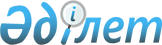 О внесении изменений в приказ Министра культуры и спорта Республики Казахстан от 9 февраля 2016 года № 38 "Об утверждении форм, предназначенных для сбора административных данных в сфере религиозной деятельности"Приказ Министра по делам религий и гражданского общества Республики Казахстан от 22 декабря 2017 года № 185. Зарегистрирован в Министерстве юстиции Республики Казахстан 10 января 2018 года № 16207
      В соответствии с подпунктом 2) пункта 3 статьи 16 Закона Республики Казахстан от 19 марта 2010 года "О государственной статистике", подпунктом 18) пункта 16 Положения Министерства по делам религий и гражданского общества Республики Казахстан, утвержденного постановлением Правительства Республики Казахстан от 18 октября 2016 года № 594, ПРИКАЗЫВАЮ:
      1. Внести в приказ Министра культуры и спорта Республики Казахстан от 9 февраля 2016 года № 38 "Об утверждении форм, предназначенных для сбора административных данных в сфере религиозной деятельности" (зарегистрирован в Реестре государственной регистрации нормативных правовых актов под № 13449, опубликован 24 марта 2016 года в информационно-правовой системе "Әділет") следующие изменения: 
      преамбулу изложить в следующей редакции:
      "В соответствии с подпунктом 18) пункта 16 Положения Министерства по делам религий и гражданского общества Республики Казахстан, утвержденного постановлением Правительства Республики Казахстан от 18 октября 2016 года № 594, ПРИКАЗЫВАЮ:";
      сведения о количестве религиозных объединений, их филиалов и представительств, культовых зданий (сооружений) и миссионеров, утвержденные указанным приказом, изложить в редакции согласно приложению 1 к настоящему приказу;
      сведения о культовых зданиях (сооружениях), используемых религиозными объединениями, их филиалами и представительствами, утвержденные указанным приказом, изложить в редакции согласно приложению 2 к настоящему приказу;
      сведения о миссионерах, утвержденные указанным приказом, изложить в редакции согласно приложению 3 к настоящему приказу;
      сведения о специальных стационарных помещениях для распространения религиозной литературы и иных информационных материалов религиозного содержания, предметов религиозного назначения, утвержденные указанным приказом, изложить в редакции согласно приложению 4 к настоящему приказу;
      сведения о духовных (религиозных) организациях образования, утвержденные указанным приказом, изложить в редакции согласно приложению 5 к настоящему приказу;
      сведения о помещениях для проведения религиозных мероприятий за пределами культовых зданий (сооружений), утвержденные указанным приказом, изложить в редакции согласно приложению 6 к настоящему приказу;
      сведения об административных правонарушениях в сфере религиозной деятельности, утвержденные указанным приказом, изложить в редакции согласно приложению 7 к настоящему приказу.
      2. Комитету по делам религий Министерства по делам религий и гражданского общества Республики Казахстан в установленном законодательством Республики Казахстан порядке обеспечить:
      1) государственную регистрацию настоящего приказа в Министерстве юстиции Республики Казахстан; 
      2) в течение десяти календарных дней со дня государственной регистрации настоящего приказа направление его копии в бумажном и электронном виде на казахском и русском языках в Республиканское государственное предприятие на праве хозяйственного ведения "Республиканский центр правовой информации" для официального опубликования и включения в Эталонный контрольный банк нормативных правовых актов Республики Казахстан;
      3) в течение десяти календарных дней после государственной регистрации настоящего приказа направление его копии на официальное опубликование в периодические печатные издания;
      4) размещение настоящего приказа на интернет-ресурсе Министерства по делам религий и гражданского общества Республики Казахстан после его официального опубликования;
      5) в течение десяти рабочих дней после государственной регистрации настоящего приказа представление в Юридический департамент Министерства по делам религий и гражданского общества Республики Казахстан сведений об исполнении мероприятий, предусмотренных подпунктами 1), 2) 3) и 4) настоящего пункта.
      3. Контроль за исполнением настоящего приказа возложить на курирующего вице-министра по делам религий и гражданского общества Республики Казахстан.
      4. Настоящий приказ вводится в действие по истечении десяти календарных дней после дня его первого официального опубликования.
      "СОГЛАСОВАН"
      Председатель Комитета по статистике
      Министерства национальной экономики
      Республики Казахстан
      ________________ Н. Айдапкелов
      21 декабря 2017 года
             Сведения о количестве религиозных объединений, их филиалов и
             представительств, культовых зданий (сооружений) и миссионеров
                               по ____________________
                               за ___ квартал 20__ года
      Индекс: 1 – скрофпкзм
       Периодичность: ежеквартальная, с нарастающим итогом по году
       Представляют: Управления по делам религий акиматов областей, городов
       Астана и Алматы
       Куда представляется форма: Комитет по делам религий Министерства по
       делам религий и гражданского общества Республики Казахстан
       Срок представления: ежеквартально, к 5 числу месяца, следующего за
       отчетным кварталом
       Сведения о количестве религиозных объединений, их филиалов и
       представительств, культовых зданий (сооружений) и миссионеров
      __________________________________________________________________________
       Должность, фамилия, имя, отчество (при его наличии), подпись, контактный телефон
       исполнителя
       __________________________________________________________________________
       Фамилия, имя, отчество (при его наличии), подпись руководителя управления по делам
       религий
       акимата ______________ области (города)
                                                                   Место для печати Пояснение по заполнению формы,
предназначенной для сбора административных данных "Сведения о количестве религиозных объединений, их филиалов и
представительств, культовых зданий (сооружений) и миссионеров"
      1. Настоящее пояснение определяет единые требования по заполнению формы "Сведения о количестве религиозных объединений, их филиалов и представительств, культовых зданий (сооружений) и миссионеров" (далее – Форма).
      2. Форма заполняется управлениями по делам религий местных исполнительных органов областей, города республиканского значения, столицы (далее – управление) и предоставляется в Комитет по делам религий Министерства по делам религий и гражданского общества Республики Казахстан.
      3. Форма отчета подписывается исполнителем и руководителем управления, либо лицом, исполняющим его обязанности, с указанием его фамилии и инициалов, а также даты заполнения.
      4. Отчет представляется ежеквартально, к 5 числу месяца, следующего за отчетным периодом.
      5. Отчет заполняется на казахском и русском языках.
      6. Форма заполняется следующими сведениями:
      1) в графе 1 указывается сквозная нумерация сведений о количестве религиозных объединений, их филиалов и представительств, культовых зданий (сооружений) и миссионеров;
      2) в графе 2 указывается наименование конфессий;
      3) в графе 3 указывается общее количество религиозных объединений, их филиалов и представительств;
      4) в графе 4 указывается количество религиозных объединений;
      5) в графе 5 указывается количество филиалов и представительств;
      6) в графе 6 указывается общее количество культовых зданий (сооружений);
      7) в графе 7 указывается количество в собственности;
      8) в графе 8 указывается количество в аренде;
      9) в графе 9 указывается количество миссионеров;
      10) в графе 10 указывается количество иностранцев;
      11) в графе 11 указывается количество граждан Республики Казахстан;
      12) в графе 12 указывается количество лиц без гражданства.
                         Сведения о культовых зданиях (сооружениях),
                   используемых религиозными объединениями, их филиалами и
                                     представительствами
                               по ___________________________
                                     за ___ квартал 20____ года
      Индекс: 2 – скзирофп
       Периодичность: ежеквартальная, с нарастающим итогом по году
       Представляют: Управления по делам религий акиматов областей, городов
       Астана и Алматы
       Куда представляется форма: Комитет по делам религий Министерства по делам
       религий и гражданского общества Республики Казахстан
       Срок представления: ежеквартально, к 5 числу месяца, следующего за
       отчетным кварталом
                               Сведения о культовых зданиях (сооружениях),
                         используемых религиозными объединениями, их филиалами и
                                           представительствами
      _________________________________________________________________________
       Должность, фамилия, имя, отчество (при его наличии), подпись, контактный
       телефон исполнителя
       _________________________________________________________________________
       Фамилия, имя, отчество (при его наличии), подпись руководителя управления
       по делам религий
       акимата ______________ области (города)
                                                                   Место для печати Пояснение по заполнению формы,
предназначенной для сбора административных данных "Сведения о культовых зданиях (сооружениях), используемых религиозными объединениями, их филиалами и представительствами"
      1. Настоящее пояснение определяет единые требования по заполнению формы "Сведения о культовых зданиях (сооружениях), используемых религиозными объединениями, их филиалами и представительствами" (далее – Форма).
      2. Форма заполняется управлениями по делам религий местных исполнительных органов областей, города республиканского значения, столицы (далее – управление) и представляется в Комитет по делам религий Министерства по делам религий и гражданского общества Республики Казахстан.
      3.Форма отчета подписывается исполнителем и руководителем управления, либо лицом, исполняющим его обязанности, с указанием его фамилии и инициалов, а также даты заполнения.
      4.Отчет представляется ежеквартально, к 5 числу месяца, следующего за отчетным кварталом.
      5. Отчет заполняется на казахском и русском языках.
      6. Форма заполняется следующими сведениями:
      1) в графе 1 указывается сквозная нумерация культовых зданий (сооружений), используемых религиозными объединениями, их филиалами и представительствами;
      2) в графе 2 указывается наименование конфессий;
      3) в графе 3 указывается адрес культового здания (сооружения);
      4) в графе 4 указывается код области, города по классификатору административно-территориальных объектов (КАТО), размещенного на официальном интернет-ресурсе Комитета по статистике Министерства национальной экономики Республики Казахстан;
      5) в графе 5 указываются дата регистрации и кадастровый номер культового здания (сооружения);
      6) в графе 6 указываются сведения о земельном участке: данные о собственнике (фамилия, имя, отчество (при его наличии), наименование юридического лица, площадь, целевое назначение, частная собственность или право пользования (аренда, субаренда, безвозмездное пользование) культового здания (сооружения);
      7) в графе 7 указываются сведения о вместимости культового здания (сооружения) по количеству человек.
                                     Сведения о миссионерах
                                     по ____________________
                                     за ___ квартал 20__ года
      Индекс: 3 – см
       Периодичность: ежеквартальная, с нарастающим итогом по году
       Представляют: Управления по делам религий акиматов областей, городов
       Астана и Алматы
       Куда представляется форма: Комитет по делам религий Министерства по делам
       религий и гражданского общества Республики Казахстан
       Срок представления: ежеквартально, к 5 числу месяца, следующего за отчетным
       кварталом.
                               Сведения о миссионерах 
      __________________________________________________________________________
       Должность, фамилия, имя, отчество (при его наличии), подпись, контактный телефон
       исполнителя
       __________________________________________________________________________
       Фамилия, имя, отчество (при его наличии), подпись руководителя управления по
       делам религий
       акимата ______________ области
                                                                   Место для печати Пояснение по заполнению формы,
предназначенной для сбора административных данных "Сведения о миссионерах"
      1. Настоящее пояснение определяет единые требования по заполнению формы "Сведения о миссионерах" (далее – Форма).
      2. Форма заполняется управлениями по делам религий местных исполнительных органов областей, города республиканского значения, столицы (далее – управление) и представляется в Комитет по делам религий Министерства по делам религий и гражданского общества Республики Казахстан.
      3. Форма отчета подписывается исполнителем и руководителем управления, либо лицом, исполняющим его обязанности, с указанием его фамилии и инициалов, а также даты заполнения.
      4. Отчет представляется ежеквартально, к 5 числу месяца, следующего за отчетным кварталом.
      5. Отчет заполняется на казахском и русском языках.
      6. Форма заполняется следующими сведениями:
      1) в графе 1 указывается сквозная нумерация сведений о миссионерах;
      2) в графе 2 указывается наименование конфессий;
      3) в графе 3 указываются фамилия, имя, отчество (при его наличии), (светское, духовное) дата рождения, национальность миссионера;
      4) в графе 4 указываются гражданство и страна, из которой прибыл миссионер;
      5) в графе 5 указывается код страны по классификатору стран мира, размещенного на официальном интернет-ресурсе Комитета по статистике Министерства национальной экономики Республики Казахстан;
      6) в графе 6 указываются данные о регистрации миссионера (дата и номер свидетельства о регистрации миссионера, срок окончания действия свидетельства о регистрации миссионера);
      7) в графе 7 указываются данные о перерегистрации миссионера (дата и номер свидетельства о перерегистрации миссионера, срок окончания действия свидетельства о перерегистрации миссионера);
      8) в графе 8 указывается регион пребывания миссионера и код области, города по классификатору административно-территориальных объектов (КАТО), размещенного на официальном интернет-ресурсе Комитета по статистике Министерства национальной экономики Республики Казахстан;
      9) в графе 9 указывается количество поступивших заявлений на регистрацию (перерегистрацию) миссионера;
      10) в графе 10 указывается количество выданных свидетельств о регистрации (перерегистрации) миссионера;
      11) в графе 11 указывается количество выданных отказов в оказании государственной услуги "Проведение регистрации и перерегистрации лиц, осуществляющих миссионерскую деятельность";
      12) в графе 12 указывается количество просрочек при оказании государственной услуги "Проведение регистрации и перерегистрации лиц, осуществляющих миссионерскую деятельность", отказов и их причины на регистрацию (перерегистрацию) миссионера;
      13) в графе 13 указывается количество жалоб на имя руководителя услугодателя от услугополучателя.
             Сведения о специальных стационарных помещениях для распространения
             религиозной литературы и иных информационных материалов религиозного
                         содержания, предметов религиозного назначения
                                     по ___________________
                                     за ___ квартал 20__ года
      Индекс: 4-ссспррлиимрспрн
       Периодичность: ежеквартальная, с нарастающим итогом по году
       Представляют: Управления по делам религий акиматов областей, городов Астана и
       Алматы
       Куда представляется форма: Комитет по делам религий Министерства по делам
       религий и гражданского общества Республики Казахстан
       Срок представления: ежеквартально, к 5 числу месяца, следующего за отчетным
       кварталом
                         Сведения о специальных стационарных помещениях для распространения
                   религиозной литературы и иных информационных материалов религиозного
                               содержания, предметов религиозного назначения
      _________________________________________________________________________
       Должность, фамилия, имя, отчество (при его наличии), подпись, контактный
       телефон исполнителя
       _________________________________________________________________________
       Фамилия, имя, отчество (при его наличии), подпись руководителя управления
       по делам религий
       акимата ______________ области (города)
                                                                   Место для печати Пояснение по заполнению формы,
предназначенной для сбора административных данных "Сведения о специальных стационарных помещениях для распространения религиозной литературы и иных информационных материалов религиозного содержания, предметов религиозного назначения"
      1. Настоящее пояснение определяет единые требования по заполнению формы "Сведения о специальных стационарных помещениях для распространения религиозной литературы и иных информационных материалов религиозного содержания, предметов религиозного назначения" (далее – Форма).
      2. Форма заполняется управлениями по делам религий местных исполнительных органов областей, города республиканского значения, столицы (далее – управление) и представляется в Комитет по делам религий Министерства по делам религий и гражданского общества Республики Казахстан.
      3.Форма отчета подписывается исполнителем и руководителем управления, либо лицом, исполняющим его обязанности, с указанием его фамилии и инициалов, а также даты заполнения.
      4. Отчет представляется ежеквартально, к 5 числу месяца, следующего за отчетным кварталом.
      5. Отчет заполняется на казахском и русском языках.
      6. Форма заполняется следующими сведениями:
      1) в графе 1 указывается сквозная нумерация сведений о специальных стационарных помещениях для распространения религиозной литературы и иных информационных материалов религиозного содержания, предметов религиозного назначения;
      2) в графе 2 указываются дата и номер постановления акимата об утверждении расположения специального стационарного помещения для распространения религиозной литературы и иных информационных материалов религиозного содержания, предметов религиозного назначения;
      3) в графе 3 указывается адрес, где располагается специальное стационарное помещение для распространения религиозной литературы и иных информационных материалов религиозного содержания, предметов религиозного назначения; 
      4) в графе 4 указывается код области, города по классификатору административно-территориальных объектов (КАТО), размещенного на официальном интернет-ресурсе Комитета по статистике Министерства национальной экономики Республики Казахстан;
      5) в графе 5 указываются фамилия, имя, отчество (при его наличии) собственника помещения для распространения религиозной литературы и иных информационных материалов религиозного содержания, предметов религиозного назначения;
      6) в графе 6 указывается наименование специального стационарного помещения для распространения религиозной литературы и иных информационных материалов религиозного содержания, предметов религиозного назначения;
      7) в графе 7 указывается наименование религиозной литературы, материалов религиозного содержания и предметов религиозного назначения, реализуемых в помещении;
      8) в графе 8 указываются сведения о количестве религиозной литературы, материалов и предметов религиозного назначения, получивших положительное заключение религиоведческой экспертизы;
      9) в графе 9 указываются сведения о количестве религиозной литературы, материалов и предметов религиозного назначения, получившие отрицательное заключение экспертизы.
                         Сведения о духовных (религиозных) организациях образования
                                           по ____________________
                                           за ___ квартал 20__ года
      Индекс: 5 – сдоо
       Периодичность: ежеквартальная, с нарастающим итогом по году
       Представляют: Управления по делам религий акиматов областей, городов
       Астана и Алматы
       Куда представляется форма: Комитет по делам религий Министерства по
       делам религий и гражданского общества Республики Казахстан
       Срок представления: ежеквартально, к 5 числу месяца, следующего за
       отчетным кварталом
                   Сведения о духовных (религиозных) организациях образования 
      __________________________________________________________________________
       Должность, фамилия, имя, отчество (при его наличии), подпись, контактный
       телефон исполнителя
       __________________________________________________________________________
       Фамилия, имя, отчество (при его наличии), подпись руководителя управления по
       делам религий
       акимата ______________ области (города)
                                                                   Место для печати Пояснение по заполнению формы,
предназначенной для сбора административных данных "Сведения о духовных (религиозных) организациях образования"
      1. Настоящее пояснение определяет единые требования по заполнению формы "Сведения о духовных (религиозных) организациях образования" (далее – Форма).
      2. Форма заполняется управлениями по делам религий местных исполнительных органов областей, города республиканского значения, столицы (далее – управление) и представляется в Комитет по делам религий Министерства по делам религий и гражданского общества Республики Казахстан.
      3. Форма отчета подписывается исполнителем и руководителем управления, либо лицом, исполняющим его обязанности, с указанием его фамилии и инициалов, а также даты заполнения.
      4. Отчет представляется ежеквартально, к 5 числу месяца, следующего за отчетным кварталом.
      5. Отчет заполняется на казахском и русском языках.
      6. Форма заполняется следующими сведениями:
      1) в графе 1 указывается сквозная нумерация сведений о духовных (религиозных) организациях образования;
      2) в графе 2 указывается наименование конфессий;
      3) в графе 3 указывается наименование духовной (религиозной) организации образования, полное наименование с указанием программы образования, которую реализует данная организация образования. Указываются номер и дата выдачи лицензии организации образования;
      4) в графе 4 указывается юридический адрес духовной (религиозной) организации образования;
      5) в графе 5 указывается дата регистрации духовной (религиозной) организации образования в органах юстиции;
      6) в графе 6 указываются сведения о руководителе (фамилия, имя, отчество (при его наличии), адрес, телефон) духовной (религиозной) организации образования;
      7) в графе 7 указывается количество обучающихся в духовной (религиозной) организации образования.
                               Сведения о помещениях для проведения религиозных
                         мероприятий за пределами культовых зданий (сооружений)
                                           по ____________________
                                           за ___ квартал 20__ года
      Индекс: 6 – сппрмпкз
       Периодичность: ежеквартальная, с нарастающим итогом по году
       Представляют: Управления по делам религий акиматов областей, городов
       Астана и Алматы
       Куда представляется форма: Комитет по делам религий Министерства по
       делам религий и гражданского общества Республики Казахстан
       Срок представления: ежеквартально, к 5 числу месяца, следующего за
       отчетным кварталом
                         Сведения о помещениях для проведения религиозных
                         мероприятий за пределами культовых зданий (сооружений)
      _________________________________________________________________________
       Должность, фамилия, имя, отчество (при его наличии), подпись, контактный
       телефон исполнителя
       _________________________________________________________________________
       Фамилия, имя, отчество (при его наличии), подпись руководителя управления по
       делам религий
       акимата ______________ области (города)
                                                                   Место для печати Пояснение по заполнению формы,
предназначенной для сбора административных данных "Сведения о помещениях для проведения религиозных мероприятий за пределами культовых зданий (сооружений)"
      1. Настоящее пояснение определяет единые требования по заполнению формы "Сведения о помещениях для проведения религиозных мероприятий за пределами культовых зданий (сооружений)" (далее – Форма).
      2. Форма заполняется управлениями по делам религий местных исполнительных органов областей, города республиканского значения, столицы (далее – управление) и представляется в Комитет по делам религий Министерства по делам религий и гражданского общества Республики Казахстан.
      3.Форма отчета подписывается исполнителем и руководителем управления, либо лицом, исполняющим его обязанности, с указанием его фамилии и инициалов, а также даты заполнения.
      4. Отчет представляется ежеквартально, к 5 числу месяца, следующего за отчетным кварталом.
      5. Отчет заполняется на казахском и русском языках.
      6. Форма заполняется следующими сведениями:
      1) в графе 1 указывается сквозная нумерация сведений о помещениях для проведения религиозных мероприятий за пределами культовых зданий (сооружений);
      2) в графе 2 указывается наименование конфессий;
      4) в графе 4 указываются данные о собственнике (фамилия, имя, отчество (при его наличии);
      5) в графе 5 указывается дата согласования расположения помещений для проведения религиозных мероприятий за пределами культовых зданий (сооружений);
      6) в графе 6 указывается адрес помещения для проведения религиозных мероприятий за пределами культовых зданий (сооружений);
      7) в графе 7 указывается код области, города по классификатору административно-территориальных объектов (КАТО), размещенного на официальном интернет-ресурсе Комитета по статистике Министерства национальной экономики Республики Казахстан;
      8) в графе 8 указывается вместимость помещения для проведения религиозных мероприятий за пределами культовых зданий (сооружений) по количеству человек.
                               Сведения об административных правонарушениях
                                     в сфере религиозной деятельности
                                           по ____________________
                                           за ___ квартал 20__ года
      Индекс: 7 – сапсрд
       Периодичность: ежеквартальная, с нарастающим итогом по году
       Представляют: Управления по делам религий акиматов областей, городов
       Астана и Алматы
       Куда представляется форма: Комитет по делам религий Министерства по
       делам религий и гражданского общества Республики Казахстан
       Срок представления: ежеквартально, к 5 числу месяца, следующего за
       отчетным кварталом
                         Сведения об административных правонарушениях
                               в сфере религиозной деятельности 
      _________________________________________________________________________
       Должность, фамилия, имя, отчество (при его наличии), подпись, контактный телефон
       исполнителя
       _________________________________________________________________________
       Фамилия, имя, отчество (при его наличии), подпись руководителя управления по
       делам религий
       акимата ______________ области (города)
                                                                   Место для печати Пояснение по заполнению формы,
предназначенной для сбора административных данных "Сведения об административных правонарушениях в сфере религиозной деятельности"
      1. Настоящее пояснение определяет единые требования по заполнению формы "Сведения об административных правонарушениях в сфере религиозной деятельности" (далее – Форма).
      2. Форма заполняется управлениями по делам религий местных исполнительных органов областей, города республиканского значения, столицы (далее – управление) и представляется в Комитет по делам религий Министерства по делам религий и гражданского общества Республики Казахстан.
      3.Форма отчета подписывается исполнителем и руководителем управления, либо лицом, исполняющим его обязанности, с указанием его фамилии и инициалов, а также даты заполнения.
      4.Отчет представляется ежеквартально, к 5 числу месяца, следующего за отчетным кварталом.
      5. Отчет заполняется на казахском и русском языках.
      6. Форма заполняется следующими сведениями:
      1) в графе 1 указывается сквозная нумерация сведений об административных правонарушениях;
      2) в графе 2 указывается наименование конфессий;
      3) в графе 3 указывается наименование государственного органа, выявившего административное правонарушение;
      4) в графе 4 указывается полный состав административного правонарушения законодательства в сфере религиозной деятельности (краткое описание состава, места, время совершения правонарушения, часть и статья Кодекса Республики Казахстан от 5 июля 2014 года "Об административных правонарушениях");
      5) в графе 5 указываются сведения о лице, совершившем административное правонарушение: фамилия, имя, отчество (при его наличии), гражданство; год рождения; местожительство; место работы;
      6) в графе 6 указывается следующее: дата составления протокола об административных правонарушениях; должность, фамилия, имя, отчество (при его наличии) лица, составившего протокол об административных правонарушениях; дата направления дела в суд об административных правонарушениях);
      7) в графе 7 указываются: стадия рассмотрения судебного процесса с указанием даты судебного заседания; окончательные результаты рассмотрения дела об административном правонарушении суда первой инстанции с указанием наименования и даты судебного решения (при привлечении к административной ответственности указывается конкретный вид административного взыскания);
      8) в графе 8 указываются: наименование судебной инстанции, которое рассматривает жалобу по делу об административном правонарушении (апелляционная, кассационная, надзорная); стадия судебного процесса с указанием даты судебного заседания; результаты судебного решения каждой судебной инстанции с указанием наименования и даты судебного решения (оставление решения без изменения или без удовлетворения, либо изменение решения суда первой инстанции, либо отмена решения суда первой инстанции и вынесение нового решения и так далее).
					© 2012. РГП на ПХВ «Институт законодательства и правовой информации Республики Казахстан» Министерства юстиции Республики Казахстан
				
      Министр по делам религий и
гражданского общества
Республики Казахстан 

Н. Ермекбаев
Приложение 1
к приказу Министра
по делам религий и
гражданского общества
Республики Казахстан
от 22 декабря 2017 года № 185Приложение 1
к приказу Министра
культуры и спорта
Республики Казахстан
от 9 февраля 2016 года № 38форма 
№ п/п
Наименование конфессий
Количество религиозных объединений, их филиалов и представительств
Количество религиозных объединений, их филиалов и представительств
Количество религиозных объединений, их филиалов и представительств
Количество культовых зданий (сооружений)
Количество культовых зданий (сооружений)
Количество культовых зданий (сооружений)
Количество миссионеров
Количество миссионеров
Количество миссионеров
Количество миссионеров
№ п/п
Наименование конфессий
всего
Религиозных объединений
филиалов и представительств
всего
в собственности
в аренде
всего
иностранцев 
граждан Республики Казахстан 
лиц без гражданства
1.
2
3
4
5
6
7
8
9
10
11
12
1.
Ислам
2.
Православие
3.
Католицизм
4.
Евангелическо-лютеранская церковь
5.
Союз Церквей евангельских христиан-баптистов
6.
Меннониты
7.
Методистские церкви
8.
Пятидесятнические церкви
9.
Пресвитерианские церкви
10.
Адвентисты седьмого дня
11.
Новоапостольская церковь
12.
Свидетели Иеговы
13.
Буддизм
14.
Иудаизм
15.
Общество сознания Кришны
16.
Община Бахаи
17.
Церковь Иисуса Христа святых последних дней (мормоны)
18.
Церковь объединения Муна (муниты)Приложение 2
к приказу Министра
по делам религий и
гражданского общества
Республики Казахстан
от 22 декабря 2017 года № 185Приложение 2
к приказу Министра
культуры и спорта
Республики Казахстан
от 9 февраля 2016 года № 38форма
№ п/п
Наименование конфессий
Сведения о культовом здании (сооружении)
Сведения о культовом здании (сооружении)
Сведения о культовом здании (сооружении)
Сведения о культовом здании (сооружении)
Сведения о культовом здании (сооружении)
№ п/п
Наименование конфессий
Адрес
Код области, города по классификатору административно-территориальных объектов
Дата регистрации и кадастровый номер
Сведения о земельном участке
Вместимость здания (сооружения)
1
2
3
4
5
6
7
1.
Ислам
2.
Православие
3.
Католицизм
4.
Евангелическо-лютеранская церковь
5.
Союз Церквей евангельских христиан-баптистов
6.
Меннониты
7.
Методистские церкви
8.
Пятидесятнические церкви
9.
Пресвитерианские церкви
10.
Адвентисты седьмого дня
11.
Новоапостольская церковь
12.
Свидетели Иеговы
13.
Буддизм
14.
Иудаизм
15.
Общество сознания Кришны
16.
Община Бахаи
17.
Церковь Иисуса Христа святых последних дней (мормоны)
18.
Церковь объединения Муна (муниты)Приложение 3
к приказу Министра
по делам религий и
гражданского общества
Республики Казахстан
от 22 декабря 2017 года № 185Приложение 3
к приказу Министра
культуры и спорта
Республики Казахстан
от 9 февраля 2016 года № 38форма
№ п/п
Наименование конфессий
Сведения о миссионере
Сведения о миссионере
Сведения о миссионере
Сведения о миссионере
Сведения о миссионере
 Сведения о выдаче свидетельства о регистрации (перерегистрации) миссионера
 Сведения о выдаче свидетельства о регистрации (перерегистрации) миссионера
 Сведения о выдаче свидетельства о регистрации (перерегистрации) миссионера
 Сведения о выдаче свидетельства о регистрации (перерегистрации) миссионера
 Сведения о выдаче свидетельства о регистрации (перерегистрации) миссионера
№ п/п
Наименование конфессий
Фамилия, имя, отчество (при его наличии), дата рождения, национальность
Гражданство и страна, из которой прибыл
Код страны по классификатору стран мира
Данные о регистрации
Данные о перерегистрации
Регион пребывания, код, области, города по классификатору административно-территориальных объектов
Количество
Количество
Количество
Количество жалоб 
№ п/п
Наименование конфессий
Фамилия, имя, отчество (при его наличии), дата рождения, национальность
Гражданство и страна, из которой прибыл
Код страны по классификатору стран мира
Данные о регистрации
Данные о перерегистрации
Регион пребывания, код, области, города по классификатору административно-территориальных объектов
поступивших заявлений
выданных свидетельств
выданных отказов в выдаче свидетельств
просрочек при выдаче свидетельств и отказов и их причины
1
2
3
4
5
6
7
8
9
10
11
12
13
1.
Ислам
2.
Православие
3.
Католицизм
4.
Евангелическо-лютеранская церковь
5.
Союз Церквей евангельских христиан-баптистов
6.
Меннониты
7.
Методистские церкви
8.
Пятидесятнические церкви
9.
Пресвитерианские церкви
10.
Адвентисты седьмого дня
11.
Новоапостольская церковь
12.
Свидетели Иеговы
13.
Буддизм
14.
Иудаизм
15.
Общество сознания Кришны
16.
Община Бахаи
17.
Церковь Иисуса Христа святых последних дней (мормоны)
18.
Церковь объединения Муна (муниты)Приложение 4
к приказу Министра
по делам религий и
гражданского общества
Республики Казахстан
от 22 декабря 2017 года № 185Приложение 4
к приказу Министра
культуры и спорта
Республики Казахстан
от 9 февраля 2016 года № 38форма
№ п/п
Дата и номер постановления акимата об утверждений расположения специального стационарного помещения
Адрес и месторасположение
Код области, города по классификатору административно-территориальных объектов
Данные о собственнике
Наименование специального стационарного помещения 
Наименование религиозной литературы, материалов религиозного содержания и предметов религиозного назначения
Сведения о количестве литературы, материалов, предметов, прошедших религиоведческую экспертизу
Сведения о количестве литературы, материалов, предметов, прошедших религиоведческую экспертизу
№ п/п
Дата и номер постановления акимата об утверждений расположения специального стационарного помещения
Адрес и месторасположение
Код области, города по классификатору административно-территориальных объектов
Данные о собственнике
Наименование специального стационарного помещения 
Наименование религиозной литературы, материалов религиозного содержания и предметов религиозного назначения
получившие положительное заключение экспертизы
получившие отрицательное заключение экспертизы
1
2
3
4
5
6
7
8
9Приложение 5
к приказу Министра
по делам религий и
гражданского общества
Республики Казахстан
от 22 декабря 2017 года № 185Приложение 5
к приказу Министра
культуры и спорта
Республики Казахстан
от 9 февраля 2016 года № 38форма
№ п/п
Наименование конфессий
Наименование организации образования, номер и дата выдачи лицензии
Юридический адрес
Дата регистрации в органах юстиции
Сведения о руководителе
Количество обучающихся 
1
2
3
4
5
6
7
1.
Ислам
2.
Православие
3.
Католицизм
4.
Евангелическо-лютеранская церковь
5.
Союз Церквей евангельских христиан-баптистов
6.
Меннониты
7.
Методистские церкви
8.
Пятидесятнические церкви
9.
Пресвитерианские церкви
10.
Адвентисты седьмого дня
11.
Новоапостольская церковь
12.
Свидетели Иеговы
13.
Буддизм
14.
Иудаизм
15.
Общество сознания Кришны
16.
Община Бахаи
17.
Церковь Иисуса Христа святых последних дней (мормоны)
18.
Церковь объединения Муны (муниты)Приложение 6
к приказу Министра
по делам религий и
гражданского общества
Республики Казахстан
от 22 декабря 2017 года № 185Приложение 6
к приказу Министра
культуры и спорта
Республики Казахстан
от 9 февраля 2016 года № 38форма
№ п/п
Наименование конфессий
Инициатор открытия, попечитель от религиозного объединения, их филиала или представительства
Данные о собственнике 
Дата согласования расположения помещений для проведения религиозных мероприятий за пределами культовых зданий (сооружений)
Адрес
Код области, города по классификатору административно-территориальных объектов
Вместимость здания (сооружения)
1
2
3
4
5
6
7
8Приложение 7
к приказу Министра
по делам религий и
гражданского общества
Республики Казахстан
от 22 декабря 2017 года № 185Приложение 7
к приказу Министра
культуры и спорта
Республики Казахстан
от 9 февраля 2016 года № 38форма
№ п/п
Наименование конфессий
Государственный орган, выявивший правонарушение
Состав административного нарушения
Сведения о лице, совершившем административное правонарушение
Сведения о принимаемых мерах
Результат рассмотрения судебного процесса в 1-ой инстанции
Обжалование
1
2
3
4
5
6
7
8